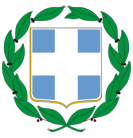 HELLENIC REPUBLICMINISTRY OF ECONOMY AND DEVELOPMENT 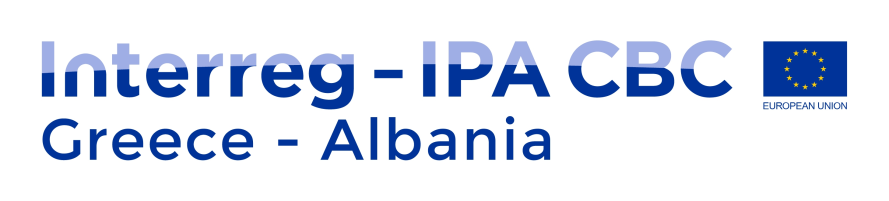 INTERREG IPA II CROSS-BORDER COOPERATION PROGRAMME“GREECE – ALBANIA 2014 – 2020”Entity’s particulars                                      TO: Interreg IPA CBC Programme“Greece-Albania 2014-2020”Joint Secretariat65, Leoforos Georgikis Scholis , 570 01 Thessaloniki, Greece,DECLARATION OF NON DISTRIBUTION OF PROFITS (to be filled in by the beneficiaries under category C/private organisations)We hereby officially confirm that the beneficiary ……………………………………. (name of beneficiary), participating in the project ……………………………………………… (title) proposed for funding by the Interreg IPA II Cross-Border Cooperation Programme “Greece – Albania 2014-2020”, Priority Axis ….., Thematic Priority ........, Specific Objective ..……., does not distribute any profits.The legal representative(Signature)